Asato Ma Sat GamayaLead us from ignorance to correct perception
Tamaso Ma Jyotir GamayaLead us from Darkness to Light
Mrtityor Ma Amritam GamayaLead us from fear to total confidence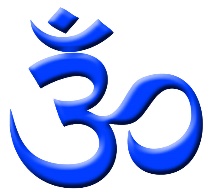 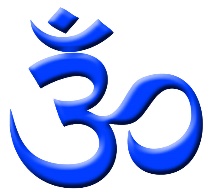 Om, Shanti, Shanti, ShantiOM, Peace, Peace, Peace